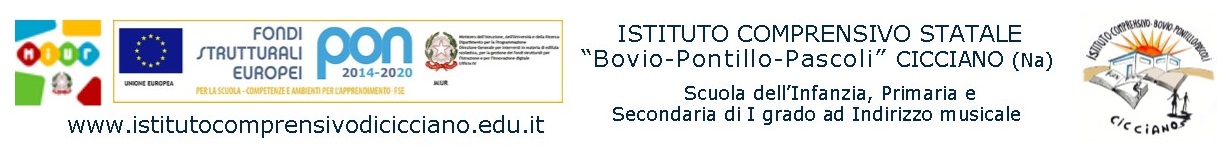 Al Dirigente ScolasticoPREVENZIONE E CONTRASTO DELLA DISPERSIONE SCOLASTICAMODULO DI SEGNALAZIONE INDIVIDUALEScuola _________________ Classe ____ Sez. ____ Plesso _____________________Segnalazione a cura del coordinatore di classe, Ins.___________________________ ALLIEVO Nome__________________________________ Cognome ___________________________________ Data e luogo di nascita _____________________________________________________ SITUAZIONE DELL’ALLIEVO E MOTIVO DELLA SEGNALAZIONE □ Frequenta (in tutte le modalità attualmente possibili) in modo discontinuo. □ Presenta sintomi di disagio. □ L’allievo ha maturato, dal ……………………….. ad oggi ………………………….., un totale di ore ……………… di assenza su ……………… ore di attività didattica effettuate, senza una motivazione accertata. □ L’allievo ha maturato, dal ……………………….. ad oggi ………………………….., un totale di ore ……………… di assenza su ……………… ore di attività didattica effettuate, con una motivazione accertata. □ Si è ritirato o non frequenta più. □ Altro ___________________________________________________________________________ _________________________________________________________________________________ _________________________________________________________________________________RAPPORTI INTERCORSI FRA SCUOLA E FAMIGLIA □ Il coordinatore di classe ha già incontrato i genitori in data __________; __________; __________    in modalità _________________________________________□ Il coordinatore di classe ha fissato un appuntamento con i genitori ma questi ultimi non si sono presentati. □ Il coordinatore di classe ha provveduto ad informare i genitori, tuttavia l’alunno continua ad assentarsi. □ Il coordinatore di classe non riesce a mettersi in contatto con la famiglia. □ Altro _____________________________________________________________________________ ______________________________________________________________________________________________________________________________________________________________________N.B. Si ricorda che il coordinatore di classe è tenuto ad annotare data e ora delle telefonate intercorse con i genitori, e/o gli eventuali fonogrammi, ovvero ad annotare data e ora anche se l’utente non ha risposto alla chiamata.In tutti i casi di colloquio con i genitori è necessario sintetizzare il dibattito mediante verbale conservato agli atti. Il docente coordinatore Cicciano, _________________________	MODULO DI SEGNALAZIONE INDIVIDUALE da presentare in qualunque momento dell’anno scolastico, al protocollo della scuola (via mail naic8ex00r@istruzione.it ), SOLO qualora vi sia un caso da segnalare.                     Modello personalizzabile